Media Contact:
Cynthia Robbins Shah-Khan
828.275.3130
info@prsacharlotte.org 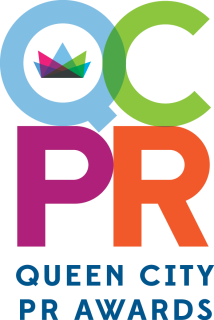 Charlotte-Area Businesses, Individuals Honored for 
Outstanding Work in PR, Communications2018 Queen City PR Awards Presented to 22 Winners CHARLOTTE, NC (Oct. 29, 2018) – A local police department, hospital system, utility company and several major companies were among 22 businesses and individuals honored at the Queen City Public Relations (QCPR) awards luncheon. The Charlotte Chapter of the Public Relations Society of America sponsors the awards, which honor public relations and communication professionals across the area for successfully researching, planning, implementing and evaluating communication campaigns with exemplary professional skill, creativity and resourcefulness. The chapter presented the awards during a luncheon on Wednesday, Oct. 23 at Byron’s South End in Charlotte. Judges from the Baton Rouge chapter of PRSA evaluated entries in six campaign categories, from integrated communications to digital and social media. Fourteen campaigns received the highest honor, the Crown Award, while runners up received the Award of Excellence. Kristen Miranda, a host on WBTV’s Morning Break and Morning Alert Center Anchor, served as event emcee.The QCPR Awards include two individual awards. Walter Price, managing director and head of public affairs at Moore & Van Allen received the Pegasus Award for significant contributions to the betterment of the community, enhancing its reputation and prestige through the effective use of exceptional communication and public relations practices.Christy Phillips-Brown, director of external communications for Delhaize America, received the Infinity Award. The award honors a public relations professional who dedicated their career to the practice of public relations, achieved substantial professional success, and represents the highest standards of ethical conduct in the practice of public relations.The following list provides a breakdown of all winners and categories, and shows just how diverse the creative work is in the Queen City.2018 Queen City PR Crown Award Recipients:COMMUNITY RELATIONSBUSINESSSealed Air, Pop Away Tax dayGOVERNMENT/ ASSOCIATION/ NONPROFITLGA & PGA of America, 2017 PGA Championship DIGITAL/SOCIALBUSINESSLGA and National Gypsum, Ask for PURPLE Influencer CampaignGOVERNMENT/ ASSOCIATION/ NONPROFITAtrium Health, National Organ Donation Transplant Features NFL CoachINTEGRATED COMMUNICATIONSBUSINESS Three-way tieBlack Wednesday, Integrated Communications Surrounding the Opening of La Belle HeleneDuke Energy, Repowering Puerto Rico: Leveraging Duke Energy’s core operations for storytelling successKelso Communications, Creating Tryon Medical PartnersGOVERNMENT/ ASSOCIATION/ NONPROFITChernoff Newman, Vote Yes for School BondsSOLO PRACTITIONERRachel Sutherland Communications, You Know Birdsong Brewing, Right?ORGANIZATIONAL RELATIONS/INTERNAL COMMUNICATIONSBUSINESSBank of America, Count Me InGOVERNMENT/ ASSOCIATION/ NONPROFITCharlotte International Airport, Plane TalkORGANIZATIONAL RELATIONS/INTERNAL COMMUNICATIONSSOLO PRACTITIONERDK Communications, #OED Road TripVIDEOGOVERNMENT/ ASSOCIATION/ NONPROFIT TieSalisbury Police Department, Salisbury Police Department Recruiting Video
Monarch, Monarch Heroes: Brand Awareness Videos2018 Queen City PR Award of Excellence Recipients:DIGITAL/SOCIALGOVERNMENT/ ASSOCIATION/ NONPROFITAtrium Health, NCSHRM Conference Integrated OutreachINTEGRATED COMMUNICATIONSBUSINESSButin Integrated Communications, PB2 Fitfluencer CampaignGOVERNMENT/ ASSOCIATION/ NONPROFIT Tie
WFAE, She Says Podcast Launch and Promotion
Charlotte Area Transit System, LYNX Blue Line Extension ProjectORGANIZATIONAL RELATIONS/INTERNAL COMMUNICATIONSBUSINESSBank of America, Emotional WellnessVIDEOGOVERNMENT/ ASSOCIATION/ NONPROFITCharlotte Area Transit System, #TransitConnectsUsWith approximately 300 members, the Charlotte Chapter of the Public Relations Society of America is one of the region's largest and most active chapters. Founded in 1978, the chapter helps members become more valuable to their organizations and clients – and more successful professionally – by providing peer-based support, encouraging professional growth through participation in the chapter's educational programs and leadership roles, and promoting the highest standards of professional competence and ethics. For more information, visit www.prsacharlotte.org. ###